                     7088  с. Иваново , Област Русе , ул. “Олимпийска” 75                         тел: 08116/22-53, факс:08116/ 28-70 e-mail: ОБЩИНСКА СТРАТЕГИЯЗА ПОДКРЕПА НА ЛИЧНОСТНОТО РАЗВИТИЕНА ДЕЦАТА И УЧЕНИЦИТЕ В ОБЩИНА ИВАНОВО(2020-2022)ВЪВЕДЕНИЕ	Приобщаващото образование е процес на осъзнаване, приемане и подкрепа на индивидуалността на всяко дете или ученик и на разнообразието от потребности на всички деца и ученици чрез активиране и включване на ресурси, насочени към премахване на пречките пред ученето и научаването и към създаване на възможности за развитие и участие на децата и учениците във всички аспекти на живота на общността.	Стратегията включва описание на предизвикателствата в областта на подкрепата за личностно развитие на децата и учениците в общината, стратегически и оперативни цели, както и необходимите мерки и дейности за постигането им.	Общинската стратегия за подкрепа за личностно развитие на децата и учениците в Община Иваново (2020-2022) е разработена въз основа на „Анализ на потребностите от подкрепа за личностно развитие на децата и учениците в Община Иваново“, приет с Решение № 55/23.01.2020 г. на Общински съвет - Иваново и утвърдената Областна стратегия за подкрепа за личностно развитие на децата и учениците в Област Русе (2020-2022).  Стратегията за подкрепа за личностно развитие на децата и учениците в община Иваново е краткосрочен стратегически документ, в който са планирани мерки и дейности за периода 2020-2022 г.	Нормативни изисквания	Общинската стратегия за подкрепа за личностно развитие на децата и учениците на Община Иваново е разработена в изпълнение на разпоредбата на чл. 197 от Закона за предучилищното и училищно образование.	Подкрепата за личностно развитие на децата и учениците (обща и допълнителна), която институциите (детските градини, училищата, центровете за подкрепа за личностно развитие и специализираните обслужващи звена) в системата на предучилищното и училищното образование осигуряват, е неразделна част от  самостоятелно разработени и прилагани цялостни политики, чиито основни принципи са:•	изграждане на позитивен организационен климат, което изисква създаване на условия за сътрудничество, ефективна комуникация и отношения на загриженост между всички участници в процеса на образование;•	утвърждаване на позитивна дисциплина, основана на мерки и подходи, гарантиращи изслушване на детето и ученика, осъзнаване на причините за проблемното му поведение и предоставяне на възможност за усвояване на добри поведенчески модели спрямо себе си и останалите, превенция на обучителните трудности и ранното оценяване на риска от тях•	развитие на училищната общност.	В съответствие с разпоредбата на чл. 174, ал. 1 от ЗПУО  осигуряването на подкрепата за личностно развитие на децата и учениците от институциите в системата на предучилищното и училищно образование трябва да се осъществява съвместно с държавните и местните органи и структури и доставчиците на социални услуги. 	Според чл. 176, ал. 1 от ЗПУО и чл. 4, ал. 2 от Наредбата за приобщаващото образование, подкрепа за личностно развитие се осигурява на всички деца и ученици, в съответствие с индивидуалните им потребности и има за цел да осигури за децата и учениците подходяща физическа, психологическа и социална среда за развиване на способностите и уменията им.	Редът за предоставяне на обща и допълнителна подкрепа се урежда с Наредбата за приобщаващото образование.	Съгласно чл. 171, ал. 1, т. 7 от ЗПУО, получаването на обща и допълнителна подкрепа е право на детето и ученика.	Чл. 177, ал. 1 от ЗПУО и чл. 4, ал. 1 от Наредбата за приобщаващото образование определят два вида подкрепа за личностно развитие – обща и допълнителна.Основен принцип на ЗПУО е подкрепата за детето и ученика да се осъществява на ниво най-близко до мястото, където живее и учи.Общата и допълнителната подкрепа за личностно развитие се осигурява основно в детските градини и училищата.АНАЛИЗ НА СЪСТОЯНИЕТО И ГОТОВНОСТТА НА ОБЩИНАТА И НА ОБРАЗОВАТЕЛНИТЕ ИНСТИТУЦИИ ЗА ОСИГУРЯВАНЕ НА ПОДКРЕПА ЗА ЛИЧНОСТНО РАЗВИТИЕ2.1.  Състояние на общинската мрежа от образователни институции за учебната 2019/2020 г. 2.1.1.Предучилищно обучение:	На територията на Община Иваново функционира една детска градина с 5 филиала в селата Пиргово, Тръстеник, Щръклево, Иваново, Красен, Сваленик. Общият брой на децата в детското заведение е 151 деца.2.1.2.Начално и основно образование: През учебната 2019-2020 година образователната система в Община Иваново обхваща 4 основни училища в селата: Щръклево, Иваново, Тръстеник и Сваленик. В ОУ „Христо Ботев” – с. Щръклево за учебната 2019/2020 г. са записани и се обучават 94 ученици в дневна форма на обучение (ДФО). Образование получават 4 ученици със специални образователни потребности (СОП).В ОУ „Никола Й. Вапцаров” – с. Иваново за учебната 2019/2020 г. се обучават  31 ученици в дневна форма на обучение и 3 в самостоятелна форма на обучение.В ОУ „Васил Левски” - с. Тръстеник за учебната 2019/2020 г. са записани и се обучават 30 ученици  в дневна форма на обучение (ДФО).В ОУ „Св.Кл.Охридски”- с. Сваленик за учебната 2019/2020 г. са записани и се обучават 11 ученици  в дневна форма на обучение (ДФО).ДФО – дневна форма на обучениеИФО – индивидуална форма на обучениеСФО – самостоятелна форма на обучениеСОП – специални образователни потребностиПодкрепата се предоставя чрез:Проучване на интересите, способностите и компетентностите на децата и учениците и създаване на условия за тяхното пълноценно развитие; Организиране на образователна, творческа и спортна дейност на децата и учениците чрез стимулиране на общинско, областно и национално равнище;Подпомагане на професионалното ориентиране на учениците; Организиране и провеждане на занимания в групи по интереси;Участие в общински, областни и национални програми и форуми;Допълнителни дейности с деца и ученици с изявени дарби.Училищата на територията на Община Иваново работят по изпълнението на проект „Подкрепа за успех”. Основните компоненти по проекта са формирането на групи за извънкласни дейности по интереси и на групи за преодоляване на обучителни затруднения за учениците; развитие на творческия и спортния им потенциал; превръщане на училището в по-привлекателно място за учениците, с което да се намали преждевременното им напускане на образователната система и изграждане на по-голяма увереност в собствените им сили; повишаване на етническата толерантност и мултикултурна интеграция. Във всяко училище е проведено проучване за интересите и желанията на учениците, след което са сформирани  групите. За всички ученици са осигурени допълнителни занимания по интереси, работи се съвместно с родителите им. Обръща се внимание на индивидуалността на учениците. Ръководствата на училищата ведно с педагозите полагат усилия да приобщят всички деца.През учебната 2019/2020 г. ОУ „Н. Й. Вапцаров“ – с. Иваново продължава да консултира родители от ромски произход с цел мотивиране на подкрепата им за учениците в процеса на социализация и образователна интеграция. Тази дейност се отразява положително на отношението на родителите към поведението на учениците и подготовката им по изучаваните учебни дисциплини. Самите ученици също търсят подкрепата и съдействието на психолозите за изграждане на поведенческа култура при взаимоотношения със съученици, учители, родителите им и преодоляване на проблемите в отношението им към самоподготовката си. През 2019 г. стартира проект BG05M2OP001-3.005-0004 „Активно приобщаване в системата на предучилищното образование“, чиято основна цел е формиране на положително отношение към училището и създаване на мотивация за учене, разширяване на достъпа до предучилищно образование на децата от уязвимите групи и живеещите в бедност. ДГ „Ален мак“ – Иваново активно работи по този проект - Дейност 1 „Допълнително обучение по български език за деца от уязвими групи“. Децата имат възможност да подобрят своите умения за успешно участие в речевото общуване, да овладеят книжовните норми на българския език, да спортуват, да опознават природата и изобразителното изкуство и не на последно място дейностите ще допринесат за тяхната социализация и подготовка за постъпване в училище. Децата и техните родители получават индивидуална и групова психологическа подкрепа от специалисти. Дейностите са обезпечени с необходимите средства и материали. Резултатите от настоящият проект са устойчиви в дългосрочен период чрез:осигуряване на равен и успешен старт в живота на децата и техните родители; осъзнаване на образованието като ценност от родителите; променени обществени нагласи за приемане на различието и многообразието.Други институции и доставчици на социални услуги за деца и ученици в Община Иваново	Всички институции в системата на образованието осигуряват подкрепата за личностно развитие като си взаимодействат с Дирекция „Социално подпомагане“ – Отдел „Закрила на детето“, Общинска администрация - Иваново, МКБППМН - с. Иваново и читалищата.2.2.1 В Община Иваново функционират 13 читалища, които осъществяват разнообразни дейности за съхраняване, опазване, популяризиране и развитие на местния фолклор, традиции и обичаи. Като институции с дълбок корен в местната култура и дух, читалищата имат значим исторически принос и потенциал за съвременното развитие на общината. Всички читалища на територията на Община Иваново организират мероприятия за стимулиране творческата изява на децата в дейности, в които те участват, водени от вътрешно убеждение; организиране и провеждане на детски изложби, игри, конкурси, състезания, концерти. Предоставя се възможност на децата и учениците да развиват своите интереси в областта на музиката, танците и изобразителното изкуство. Към всички читалища има общодостъпни библитеки.2.2.2. Център за социална рехабилитация и интеграция на възрастни и деца с увреждания– с. Щръклево, в който се предлагат услуги, свързани с извършване на рехабилитация и социално-психологически консултации, образователна подкрепа, изготвяне и осъществяване на индивидуални програми за социално включване. Семействата и близките, които полагат грижи за хора с увреждания получават в ЦСРИ специална подкрепа, информиране и консултиране. Център за социална рехабилитация и интеграция, в който Ученици със специални образователни потребности (СОП)В Община Иваново не функционират Центрове за подкрепа за личностно развитие или специализирани обслужващи звена по ЗПУО. За провеждане на ефективно и качествено  обучение на учениците със СОП са осигурени необходимите условия: назначен е ресурсен учител, който отговаря на нормативните изисквания, има необходимия опит и професионална квалификация; прилагат се съвременни методи и форми на работа, съобразени със СОП на учениците; използват се подходящи дидактически материали и технически средства при провеждане на учебните занятия. Броят на ресурсните учители се определя от броя на децата и учениците със СОП, от вида на подкрепата и от броя часове за ресурсно подпомагане. Работата с учениците със специални образователни потребности се организира в училището – в тяхната образователна среда. В началото на учебната година броя на учениците със СОП е бил 4 в ОУ „Хр. Ботев“ – с. Щръклево.На учениците в системата на училищното образование се предоставя подкрепа за личностно развитие, която осигурява подходяща физическа, психологическа и социална среда за развиване на способностите и уменията им и е съобразена с индивидуалните образователни потребности на всеки ученик. ИЗВОД: Общата и допълнителната подкрепа за личностно развитие се осигурява основно в детските градини и училищата на територията на общината. Всички институции в системата на образованието осигуряват подкрепата за личностно развитие като си взаимодействат с Дирекция „Социално подпомагане“- Отдел „Закрила на детето“, Общинска администрация- Иваново, МКБППМН – с. Иваново и читалищата.В читалищата на територията на общината се извършват дейности като посочените в чл. 49, ал. 1, т. 1 от ЗПУО - за развитие на интересите и способностите в областта на изкуството и културата.Посочените институции в т. 2.2 извършват дейности близки до посочените в чл. 49, ал. 1, т. 3 от ЗПУО.На учениците със СОП, които се нуждаят от допълнителна подкрепа за личностно развитие се прилага конкретен подход при планиране на необходимите ресурси и нагласяне на институционалните практики към индивидуализирана грижа, както и гъвкави решения на място. ПРЕДИЗВИКАТЕЛСТВА	Ключовите предизвикателства в периода на действие на Стратегията за подкрепа за личностно развитие на децата и учениците в Община Иваново са свързани с прехода към нова философия и организация на грижата за индивидуалните потребности на всяко дете и ученик.	Успешното прилагане в практиката на духа, организацията и процедурите, изисквани от Закона за предучилищното и училищно образование и Наредбата за приобщаващото образование поставят следните предизвикателства:	3.1. С приемането на действащия Закон за предучилищното и училищно образование ЗПУО се променят задачите на съществуващите институции, както и взаимоотношенията между институциите. Тези многопосочни промени следва да се осъществят по начин, който осигурява непрекъснатост на грижата за децата и учениците и институциите да получат необходимата подкрепа в преходния период.	3.2. Новите задачи на институциите и на педагогическите специалисти изискват нови компетентности, нов поглед на педагогическите специалисти върху собствената им работа. В училищата и детските градини е необходимо разширяване на кръга на участниците в екипната работа, която е основен подход в приобщаващото образование.	3.3. Реформата в предучилищното и училищно образование е свързана и с промени във финансирането на дейностите за обща и допълнителна подкрепа на децата и учениците.	3.4. Осъществяването на ценностите и на организацията на приобщаващото образование изисква просветеност на родителската общност, чувствителност на обществото към проблемите на децата и учениците, разбиране за отговорностите на всички и за необходимата толерантност и търпимост.4. СТРАТЕГИЧЕСКИ И ОПЕРАТИВНИ ЦЕЛИ, МЕРКИ4.1 Стратегическа цел Общинската стратегия за подкрепа за личностно развитие на децата и учениците да осигури ключовите фактори и ресурси за успешен старт в осигуряването в образователните институции на обща и допълнителна подкрепа за личностно развитие.Оперативни цели и основни мерки:Оперативна цел 1: Осигуряване на процес и среда на учене, които премахват пречките пред ученето и създават възможности за развитие и участие на децата и учениците във всички аспекти на живота на общността.  Мярка 1: Осигуряване на качествено оценяване на индивидуалните потребности на децата и учениците и разграничаване на нуждата от обща и от допълнителна подкрепа. 	- Извършване на оценка на риска от обучителни затруднения на децата на 5 и 6 годишна възраст в рамките на установяването на готовността на детето за училище, като се отчита физическото, познавателното, езиковото, социалното и емоционалното му развитие (чл. 10 от Наредбата за приобщаващо образование); 	- Ранно оценяване от педагогическите специалисти в детската градина на потребностите от подкрепа за личностно развитие на децата от 3 години до 3 години и 6 месеца - извършва се съгласно глава втора, раздел I на Наредба за приобщаващото образование (чл. 8 до чл. 11); 	- Прецизиране на степента и вида на увреждане на конкретно дете, определяне на достатъчния брой часове за ресурсно подпомагане и на необходимата работа с други специалисти като психолог, логопед, рехабилитатор и др. Мярка 2: Прилагане в образователните институции на методи и подходи за ефективна работа с децата и учениците с обучителни трудности във формите за обща подкрепа за личностно развитие. Организиране в училищата на допълнителни обучения по учебни предмети, консултации по учебни предмети. 	- Постигане на социални умения чрез атрактивни за децата и учениците интерактивни подходи и техники; 	- Осигуряване на допълнителен и различен ресурс за децата, които не могат да отговорят на изискванията на учебната програма;  	- Организиране на дейности за обща подкрепа за личностно развитие - осигуряване на условия за организиране и провеждане на самоподготовка на учениците, провеждане на консултации по учебни предмети и индивидуална работа, организиране и провеждане на занимания по интереси, работа с родители. Мярка 3: Организиране в образователните институции на допълнителна подкрепа за личностно развитие на децата и учениците със СОП в съответствие с ЗПУО и Наредба за приобщаващото образование - разяснителни дейности, подготовка, прилагане на нормативната уредба, развитие на практиките. 	- Създаване в училищата и детските градини на екипи за подкрепа за личностно развитие (ЕПЛР) за всяко конкретно дете и ученик, за което ще се извършва оценка на индивидуалните потребности и ще се предоставя допълнителна подкрепа – чл. 188 и 189 от ЗПУО, чл. 128 от Наредба за приобщаващото образование; 	- Разработване на индивидуален учебен план и индивидуални учебни програми за учениците със СОП и изготвяне на седмично разписание, съобразено с психо- физическите особености и индивидуалните потребности на ученика;  	- Използване на разнообразни образователни стратегии, методи и техники за преподаване, обучение, възпитание, учене и мотивиране на учениците със СОП;  	- Прилагане на ефективни подходи и педагогически и психологически техники за работа с деца и ученици с разстройства на речта, дефицит на внимание, нарушена концентрация на вниманието и хиперактивност, с аутизъм;	- Поведенчески интервенции за деца с хиперактивно поведение. Системи за поведенческо управление;Мярка 4: Дейности в образователните институции и между всички компетентни институции за предотвратяване адекватна и ефективна реакция при тежки нарушения на дисциплината и прояви на агресия и тормоз от и спрямо деца и ученици. 	- Изготвяне съвместно с учениците на правила за поведението им в паралелката;	- Провеждане на превантивни кампании срещу агресията и тормоза в училищата;  	-  Формиране у децата и учениците на умения за общуване чрез използване на игрови методи и техники; 	- Прилагане в образователните институции на ефективни форми и методи за комуникация между училището и семейството; 	- Повишаване на информираността на родителите относно изискванията на Наредбата за приобщаващото образование за отсъствията на учениците от учебни занятия и ролята на родителите в процедурите по налагане на санкции; Мярка 5: Осигуряване на възможности за разнообразна личностна изява на всички деца и ученици като средство за утвърждаване на позитивна самооценка и мотивиране. 	-  Организиране на училищно и общинско ниво на спортни празници, вкл. и съвместно с деца и ученици със СОП; 	- Организиране на различни празници и състезания- на класно, училищно или общинско ниво; 	- Организиране на културни събития в общините с участието на деца и ученици, които да представят своите таланти; Мярка 6: Дейности на образователните институции и общините за подкрепа на дарбите и талантите на децата и учениците. Прилагане на системи за поощрения и награждаване на децата и учениците на училищно и общинско ниво. 	- Прилагане на гъвкави форми за работа с даровити деца и ученици. Организиране на летни клубове по интереси за деца от 8 до 18 години 	- Осигуряване на допълнителна подкрепа за личностно развитие на деца и ученици с изявени дарбиМярка 7: Дейностите по кариерно ориентиране и консултиране като част от общата подкрепа за личностно развитие. 	- Дейности по професионално ориентиране в училищата чрез игри, директно наблюдение и пряк контакт с хора от различни професии; 	- Представяне пред учениците със СОП и техните родители на възможностите, които училищата предлагат за тяхното професионално образование. Мярка 8: Предотвратяване напускането на училище и ефективно включване на отпаднали ученици обратно в образователната система. 	- Прилагане на нормативната уредба за оценяване на индивидуалните потребности от допълнителна подкрепа на деца в риск, като се извършва оценка на рисковите фактори и за развитието и защитните фактори в ситуацията на детето или ученика и неговата среда, и се създава план за краткосрочна допълнителна подкрепа 	- Проучване на необхванатите в училище ученици; 	- Координацията и сътрудничеството между институциите и организиране на срещи с родители на ученици,  застрашени от отпадане.Мярка 9: Познаване от страна на общината и на образователните институции и използване на възможностите на Наредба № 13 за гражданското, здравното, екологичното и интеркултурното образование.           - Разширяване на възможностите за включване на децата и младите хора във форми за съвременно здравно образование с цел изграждане на знания, умения и нагласи, необходими през целия живот чрез реализиране на тематични дейности в четирите направления.Оперативна цел 2: Осигуряване на качество на човешките ресурси за ефективно посрещане на разнообразието от потребности на всички деца и ученици. Мярка 1: Осигуряване на специалисти в училищата и детските градини и в общинските институции за предоставянето на обща и допълнителна подкрепа за личностно развитие. 	- Осигуряване на ресурсни учители за краткосрочна и дългосрочно допълнителна подкрепа на децата и учениците със специални образователни потребности по начините, определени от нормативната уредба - назначени в училището и в детската градина;            - Използване на професионалните компетенции на специалистите, работещи в социалните услуги (ЦСРИ) в подкрепа на децата със СОП и с рисково поведение.Мярка 2: Повишаване квалификацията на педагогическите специалисти за придобиване и усъвършенстване на компетентностите, за идентифициране на потребностите и предоставяне на обща и допълнителна подкрепа. 	- Участие в обучения на училищно и на областно ниво (проведено от РУО и РЦПППО) на учителите, педагогическите съветници и другите специалисти, работещи с деца и ученици, по теми, свързани с приобщаващото образование;  	- Обучение на класни ръководители за ефективно изпълнение на специфичните допълнителни професионални задължения; Мярка 3: Осигуряване на методическа подкрепа на екипите за подкрепа за личностно развитие в училищата и детските градини, както и на координиращите екипи в училищата и детските градини 	- Подкрепа на учителите за диференцирането на подходи за обучение, които дават различни възможности за групиране на потребностите на учениците и насочване на общата и допълнителната подкрепа в най-голямо съответствие с тях;            - Обучение на педагогическите специалисти в детските градини за извършване на ранно оценяване на развитието на детето и на риска от обучителни затруднения по чл. 8, ал. 3, т. 1 от Наредбата за приобщаващото образование.	- Сътрудничество между педагогическите специалисти и обмен на добри практики. Организиране на форуми за споделяне на опит и добри практики от педагогическите специалисти. Оперативна цел 3: Организационно развитие на институциите в системата на предучилищното и училищно образование за ефективно интегриране на целите, принципите, подходите и процедурите на новата нормативна уредба за приобщаващо образование. Мярка 1: Развитие на капацитета на училищата и детските градини за успешно прилагане    на новата нормативна уредба. 	-  Детските градини и училищата включват в годишните си планове дейности, срокове и отговорници за предоставяне на подкрепа за личностно развитие и изготвят обобщен доклад за състоянието на процеса на приобщаващото образование 	- Директорите на детската градина и училищата определят координиращ екип в институцията в началото на всяка учебна година. Ролята на координиращия екип е да организира и координира процеса на осигуряване на общата и допълнителната подкрепа за личностно развитие на децата и дейността на екипите за подкрепа за личностно развитие.  Мярка 2: Възлагане от страна на Община Иваново на дейностите за подкрепа за личностно развитие на деца и ученици на ЦПЛР в друга община или на лицензирани доставчици на социални услуги за деца при необходимост. Дейностите, които могат да се възлагат по този ред са: превантивна, диагностична, рехабилитационна, корекционна и ресоциализираща работа с деца и ученици, ресурсно подпомагане на деца и ученици със СОП, педагогическа и психологическа подкрепа, програми за подкрепа и обучение на семействата. Оперативна цел 4: Подобряване на материалните условия и достъпност на средата за обучение на деца и ученици със специални образователни потребности в институциите в системата на предучилищното и училищно образование. Мярка 1: Подобряване на достъпността на архитектурната среда в образователните институции като част от осигуряването на подкрепяща среда.  - Изграждане на съоръжения за достъпност на входовете на училищата и детските градини; - Изграждане и адаптиране на детски площадки и съоръжения за игра в училищата и детските градини за деца с увреждания; - Изграждане на адаптирани санитарни възли в детските градини/училищата за деца с увреждания.Мярка 2: Подобряване на специализираната подкрепяща среда в образователните институции, съобразно нормативните изисквания  	- Създаване и оборудване на кабинет за ресурсно подпомагане във всяко училище и детска градина, в които има деца със СОП и периодично обновяване на ресурсните кабинети с дидактични материали;           - Организиране при необходимост на работни и игрови кътове за индивидуална работа, както и кътове за почивка в класната стая или в стаята на групата, където заниманията и почивките се осигуряват с подкрепата на ресурсен учител в помощ на децата, състоянието на които изисква такава организация на пространството.  Мярка 3: Организиране на необходимите разумни улеснения за участие на учениците със СОП в национални външни оценявания. Оперативна цел 5: Подобряване на взаимодействието между участниците в образователния процес (деца и ученици, педагогически специалисти и родители) и между институциите за осигуряване на най-добрия интерес на детето и ученика. Мярка 1: Развитие на ефективни форми за работа с родителите на деца и ученици с обучителни трудности и със специални образователни потребности. Осигуряване на подкрепяща среда за семействата и близките на децата със СОП – консултиране с психолози, логопеди, социални работници, тренинги и др. Повишаване информираността на родителите относно затрудненията в образователния процес на техните деца и възможностите за преодоляването им (консултации, допълнително обучение, форми за извънкласни и извънучилищни дейности). Мярка 2: Работа с родителите на деца и ученици с изявени дарби:	- Консултиране на родителите на деца с изявени дарби и насочване към специалисти за развитие на детето;	Мярка 3: Подобряване на координацията и сътрудничеството между институции по отношение на работата с децата в риск и деца, жертви на насилие: 	- Прилагане на Координационния механизъм за взаимодействие при работа в случаи на деца, жертви на насилие или в риск от насилие и за взаимодействие при кризисна интервенция;  	- Образователни програми и кампании в училище и/или в рамките на МКБППМН за превенция на рисково поведение (агресия; насилие; отклоняващо се и рисково поведение на деца и ученици); Мярка 4: Взаимодействия между участниците в образованието и институциите по отношение на отпадането от училище.  	- Съвместна дейност на образователните институции, МКБППМН и Отдел „Закрила на детето“ за предотвратяване на ранното напускане на образователната система. Обединяване на усилията за връщане в образованието на отпаднали ученици.	- Използване на пълния потенциал за работа с ученици, застрашени от отпадане от образователната система;             - Сътрудничество с библиотеките, мерки за повишаване на грамотността в полза на предотвратяване на обучителните трудности и отпадане.Оперативна цел 6: Сътрудничество с гражданското общество и подобряване на обществената информираност и чувствителност относно целите и принципите на приобщаващото образование.  Мярка 1: Дейности, насочени към местната общественост, за повишаване на информираността и чувствителността към децата и учениците със специални образователни потребности: 	- Провеждане на разяснителни кампании, чрез които да се даде яснота за начина, по който протича процеса на приобщаване, неговият смисъл и ефект за всички деца;  	- Работа с родителските общности за преодоляване на негативни стереотипи и дискриминационни нагласи спрямо различните етноси и децата с увреждания;  Мярка 2: Дейности за осигуряване на достъп до информация за правата и задълженията на децата и учениците, за предлаганите дейности и програми за обучение в институциите в системата на предучилищното и училищното образование и представянето им в достъпен формат като част от условията за равен достъп до образование.	- Организиране на кампании за информиране на семействата на деца с увреждания за правата, задължения и възможностите за ранно включване на децата в образователната система. 	5. КООРДИНИРАНЕ НА ИЗПЪЛНЕНИЕТО НА СТРАТЕГИЯТА	Общинската стратегия се изпълнява основно от институциите в предучилищното и училищното образование, работещи на общинско ниво. Община Иваново отговаря за цялостното изпълнение на общинската стратегия и допринася за изпълнението на областната стратегия. Целите се постигат с общите усилия на всички заинтересовани от процеса страни, в съответствие с компетенциите им и планираните цели и дейности.             За изпълнение на общинската стратегия ежегодно Общинският съвет, по предложение на кмета и след съгласуване с Регионалното управление на образованието, приема годишен план  за изпълнение на дейностите за подкрепа на личностното развитие.6. ОСИГУРЯВАНЕ НА ИНФОРМАЦИЯ И ПУБЛИЧНОСТ	Общинската стратегия за подкрепа на личностното развитие на децата и учениците в Община Иваново (2020-2022) ще бъде публикувана на интернет страницата на Община Иваново.Обща подкрепа за личностно развитие по чл. 178, ал. 1 от ЗПУОДопълнителна подкрепа за личностно развитие по чл. 187 от ЗПУОНасочена е към развитието на потенциала на всяко дете и ученик.Насочена е към деца и ученици със специални образователни потребности (СОП), в риск, с изявени дарби, с хронични заболявания, след извършване на оценка на потребностите.екипна работа между учителите и други педагогически специалисти;допълнително обучение по учебни предмети при условията на ЗПУО;допълнителни модули за деца, които не владеят български език (само за детските градини);допълнителни консултации по учебни предмети, които се провеждат извън редовните учебни часове;консултации по учебни предмети;кариерно ориентиране на учениците;занимания по интереси;библиотечно-информационно обслужване;грижа за здравето;осигуряване на общежитие;поощряване с морални и материални награди;дейности по превенция на насилието и преодоляване на проблемното поведение;ранно оценяване на потребностите и превенция на обучителните затруднения;логопедична работа.работа с дете и ученик по конкретен случай;психо-социална рехабилитация, рехабилитация на слуха и говора, зрителна, на комуникативните нарушения и при физически увреждания;осигуряване на достъпна архитектурна, обща и специализирана подкрепяща среда, технически средства, специализирано оборудване, дидактически материали, методики и специалисти;предоставяне на обучение по специалните учебни предмети за ученици със сензорни увреждания;ресурсно подпомагане за ученици със специални образователни потребности.Съгласно чл. 82 от Наредба за приобщаващо образование, допълнителната подкрепа е:краткосрочна (минимум 1 учебна година, максимум – до края на етап на обучение)дългосрочна – повече от един етап или степен на обучение или за целия период на обучение.Детска градинаБрой децаДецасъс СОПДГ „Ален Мак“ – с. Иваново220Филиал „Слънчо“- с.Щръклево571Филиал „Слънце“ – с.Пиргово210Филиал „Кокиче“ – с.Тръстеник260Филиал „Детска китка“ – с.Сваленик111Филиал „Българче“ – с.Крсен141Общо: 1510УчилищаБр. ученицив ДФО*Брой ученици в ИФО*Брой ученици в СФО*Ученици със СОП*Педагоги-чески персоналОУ „Хр.Ботев”с. Щръклево9400415ОУ „Никола Й. Вапцаров” с. Иваново310005ОУ „Васил Левски”с. Тръстеник300006ОУ”Св.Кл.Охридски”с. Сваленик110006Общо:16600432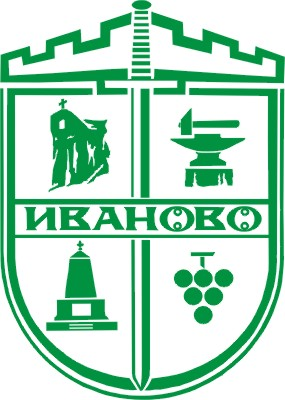 